Домашнее задание от 29.02.24.Для групп В, Г. Повторение. Платорять понятия: музыкальный звук, октава, деятельность, ритм, метр, пауза, реприза, сильная доля, такт. Баева, Зебряк “Сольфеджио для 1-2 классов”Весенняя песенка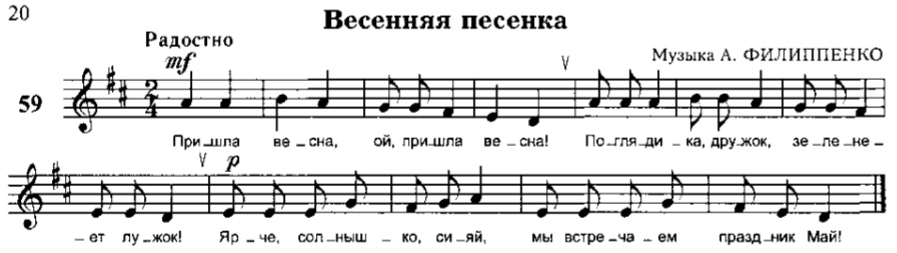 Перепишите песенку нотами в точности как на картинке;Подпишите каждую ноту своим названием (ля, ля, си, ля и. т. д.) Упражнения с октавами. Повторяйте октавы низкого регистра:1 - малая - большая - контроктава - суб контроктава - 1.